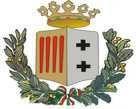 Città Metropolitana di                      Reggio CalabriaSETTORE 11 - VIABILITA'SERVIZIO MOBILITÀ, TRASPORTI, ITS - UFFICIO AUTORIZZAZIONIprotocollo@pec.cittametropolitana.rc.itSpett. Città MetropolitanaSettore Viabilità Servizio Mobilità, Trasporti, ITSUfficio AutorizzazioniPiazza Italia  89125 – Reggio CalabriaDOMANDA DI REVOCA DELLA AUTORIZZAZIONE ALL’EFFETTUAZIONE DELLE OPERAZIONI DI REVISIONE DEI VEICOLI PER RINUNCIA_l_ sottoscritt_		in qualità di  	 dell’impresa			 P.IVA/C.F.	avente sede in  	Via	 	n. 	tel.	 	fax 	 titolare dell’autorizzazione n.	rilasciata in data   	all’effettuazione delle   operazione   di   revisione   dei   veicoli   a   motore   nella   sede   di   Via 	nel comune di  	CHIEDEla revoca della predetta autorizzazione rinunciandovi formalmente ed incondizionatamente avendo cessato/dichiarando di cessare le attività di revisione dal giorno  	che la predetta impresa è ancora attiva;oppureche la predetta impresa è sciolta/chiusa/cessata dalla data del	;a tal fine:restituisce, rinunciandovi definitivamente, l’autorizzazione sopra indicata riferita a detta attività;inoltre, DICHIARA di essere consapevole cheè dovuta la rimozione delle insegne riferite all’attività;la documentazione relativa all’attività (registro, ecc.) dovrà essere conservata, anche ai fini di eventuali controlli, ed a tal fine dichiara che la stessa verrà tenuta presso (ad es.:sede dell’impresa, abitazione del titolare/ responsabile):    	;Allega (selezionare con una crocetta quanto ricorre):1) copia di un valido documento di riconoscimento del sottoscrittore della dichiarazione;2) autorizzazione in originale con allegati;3) altro: (indicare)	;Data  	Firma1  	INFORMATIVA PRIVACY art 13 679/2016 e D.Lgs 196/03 s.m.i.I presenti dati personali sono raccolti al fine di poter assolvere ad adempimenti previsti da leggi nello svolgimento delle funzioni istituzionali per le finalità connesse alla gestione dell’istanza di cui in oggetto. I dati personali sono acquisiti direttamente dall’Interessato e/o da altri soggetti pubblici e il loro trattamento è svolto in forma cartacea e anche mediante strumenti informatici e telematici. Non è necessario il consenso al trattamento in quanto i dati sono trattati per un obbligo legale nell’esercizio di pubblici poteri dell’Ente. Il Titolare del trattamento è la Provincia di Cosenza avvalendosi anche di responsabili esterni e/o incaricati espressamente individuati. I dati possono essere comunicati1 La sottoscrizione dell’istanza ed elle dichiarazioni sostitutive allegate, rese ai sensi degli artt. 46 e 47 del DPR 28/12/2000 n. 445 non  è soggetta ad autenticazione quando la firma viene apposta in presenza del dipendente addetto, previa esibizione di valido documento di identità del sottoscrittore. In alternativa, l’istanza può essere anche spedita per mezzo del sistema postale e deve essere accompagnata dalla fotocopia (fronte retro) leggibile di  valido documento d’ identità.